
Cerkospóra - fungicídne odporúčania 2019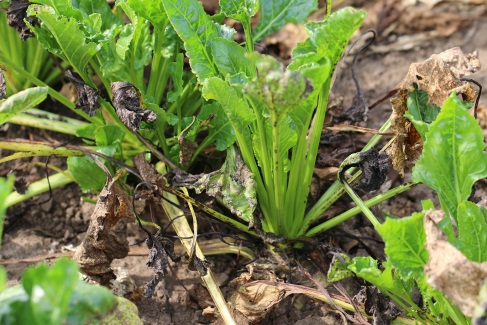 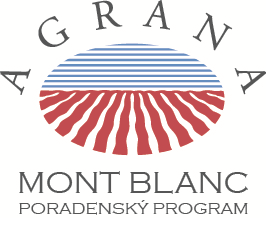 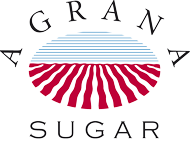 Správne načasovanie prvej aplikácie!!!Rezistencia – niektoré účinné látky strácajú účinnosť voči cerkospóre, je dôležité striedanie účinných látok, nepoužívať tú istú po sebe. Odporúčanie SLOVENSKÝCH CUKROVAROV pre ošetrenie cukrovej repy sú nasledovné  varianty:Tank mix – kombinovať účinné látky akceptovateľné poškodenie Jún – Júl 5% , do 15. Augusta  15 %,  neskôr 45 %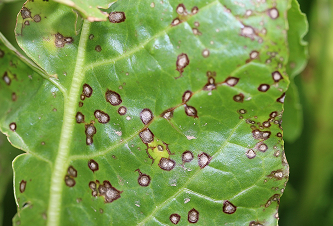 Spravidla je nutné porast ošetriť prvý krát do 15. 7.                         v závislosti od stavu porastu a priebehu počasia.Minimálne 2 aplikácie fungicíd za vegetáciu!!!1-2 OšetrenieDávka/ haDoplnenieDávka/ha2-3 OšetrenieDávka/ haDoplnenieDávka/haVarianta 1Varianta 1Varianta 1Varianta 1Varianta 1Varianta 1Varianta 1Varianta 1Sfera0,4 l Topsin 0,4 lEminent0,8 lFixa Cu2 lSfera0,4 l Cupromix1 lEminent0,8 l Topsin0,4 l Varianta 2Varianta 2Varianta 2Varianta 2Varianta 2Varianta 2Varianta 2Varianta 2Mirador Xtra0,7 lEminent0,4 lSfera0,7 lKuprikol2 kgMirador Xtra0,7 lFixa Cu2 lSfera0,7 lVarianta 3Varianta 3Varianta 3Varianta 3Varianta 3Varianta 3Varianta 3Varianta 3Yamato1,4 lDuett top0,5 lFixa Cu1 lYamato1,4 lCupromix1 lDuett top0,5 lVarianta 4Varianta 4Varianta 4Varianta 4Varianta 4Varianta 4Varianta 4Varianta 4Bumper Super1 lEminent0,4 lLimit1 lKuprikol2 kgBumper Super1 lFixa Cu1 lLimit1 lVarianta 5Varianta 5Varianta 5Varianta 5Varianta 5Varianta 5Varianta 5Varianta 5Duett Top0,5 lFixa Cu2 lTopsin0,7 lCupromix1 lDuett Top0,5 lTopsin0,7 l Rubric 1 l Varianta 5Varianta 5Varianta 5Varianta 5Varianta 5Varianta 5Varianta 5Varianta 5Rubric1 lTopsin0,4 lBumper Super1 lTopsin 0,4 l Rubric1 lBumper Super1 l